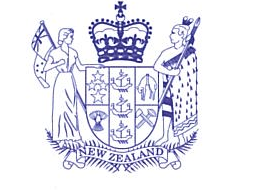 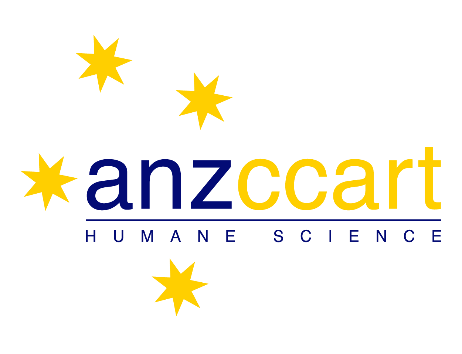 Aotearoa New Zealand John Schofield Three Rs AwardAPPLICATION FORMCorresponding applicant:Co-applicant(s):Institution:Title of project:Corresponding address:Postal address:Phone number:Email address:Has this application been submitted for this award previously? Yes		Year(s) submitted 			No		I / we are not aware of any impediment, past, current, or pending, that would preclude the award being made NAEAC and ANZCCART are committed to raising awareness and disseminating information about Three Rs research and practice amongst practitioners and the public.  Please indicate that you agree to allow NAEAC and ANZCCART to publicly announce receipt of the award and to disseminate information about your project if your application is successful.  All publicity will be prepared in consultation with the awardee.By applying for the award both you and your institution agree to external publicity should your application be successful.Agree				Signed by corresponding applicant: 					 Agree				Signed on behalf of Institution: 										Name: 									Designation: 								Date: 									Applications or nominations (with knowledge of nominee) should be sent as an electronic attachment (Word or PDF) to the NAEAC Secretariat via email naeac@mpi.govt.nz.  Applications close on 30 September 2022.Provide evidence below to demonstrate how the applicant(s), group, or institution qualifies for the Award. Executive summary (500-words maximum): Project description (1 page maximum):Describe the issue(s) or problem(s) this work was seeking to address.Describe the method(s) used to address these.Continuing work underway or future work planned.Any other key information.3Rs evidence (1 page maximum):Describe the impact of the work, currently and/or in the reasonably expectable future, with respect to Three Rs principles.The work must satisfy one or more of the following judging criteria:Demonstrates great commitment to Three Rs principles.Demonstrates innovative and excellent implementation or development of Three Rs principles.Actively promotes awareness or understanding of Three Rs principles.
Use of award:
Explain how you intend to use the award to further 3Rs research or principles (500-word limit).
Curriculum vitae: 
Provide curriculum vitae of the applicant(s) (maximum 4 pages per person).